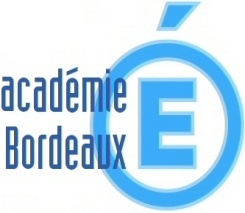 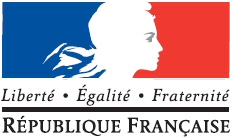 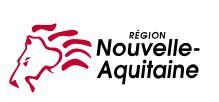 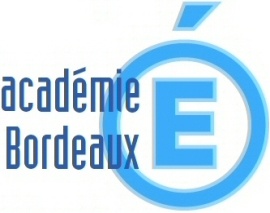 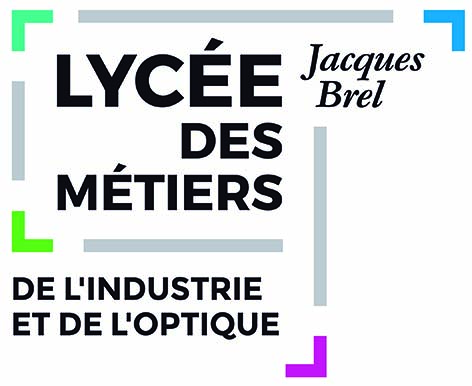 	Objet : Découverte des Formations Professionnelles du LycéeMesdames, Messieurs les Chefs d’Etablissement,Dans le cadre de la Réorientation des élèves de 2de ou de 1ère, le Lycée Jacques BREL organise pour ces élèves des Stages Passerelles en début de certaines petites vacances (hiver, printemps – Infos sur notre Site).Toutefois, afin de choisir les Stages Passerelles, les élèves peuvent demander à faire des Mini-Stages  à partir        du Lundi 16 Janvier et avant les dates des stages passerelles.Les élèves seront accueillis par demi-journée pour la découverte d’une formation. Plusieurs formations peuvent être demandées. Il est possible de déjeuner au lycée le midi.Procédure : Pour inscrire vos élèves compléter le formulaire en ligne sur le site du lycée Jacques BREL http://lycee-jacques-brel-lormont.fr.  Vous recevrez ensuite par e-mail la(es) date(s) d’accueil notée(s) sur  la convention  à remettre aux élèves. Les conventions contiennent également des consignes notamment sanitaires qui devront être suivies.  L’exemplaire de convention pour le Lycée, complété et signé sera ramené par l'élève le jour du stage.											        Meilleurs Vœux pour 2023    						                                                                           Très cordialement										            Marie-Ange PAUTROTFilièresDiplômes préparés au Lycée des Métiers Jacques BRELGÉNIEÉLECTRIQUEBac Pro  M.EL.E.C. : Métiers de l’Electricité et de ses Environnements Connectés     Au choix :    option  Marine Nationale    ou   sans option  ( Civil )GÉNIEÉLECTRIQUEBac Pro S.N. :   Systèmes Numériques  avec   2 Champs Professionnels :                            ARED : Audiovisuel, Réseaux et Equipements Domestiques                            SSIHT : Sureté et Sécurité des Infrastructures de l'Habitat et du Tertiaire            GÉNIEMÉCANIQUEBac Pro MSPC (M.E.I.) : Maintenance  des  Systèmes de Production Connectés   Au choix :   options    Marine Nationale,   ou   Armée de Terre   ou  sans option  ( Civil )MEDICO-SOCIALBac Pro  Optique Lunetterie   (Formation  Initiale   ou  Formation  en  Apprentissage )